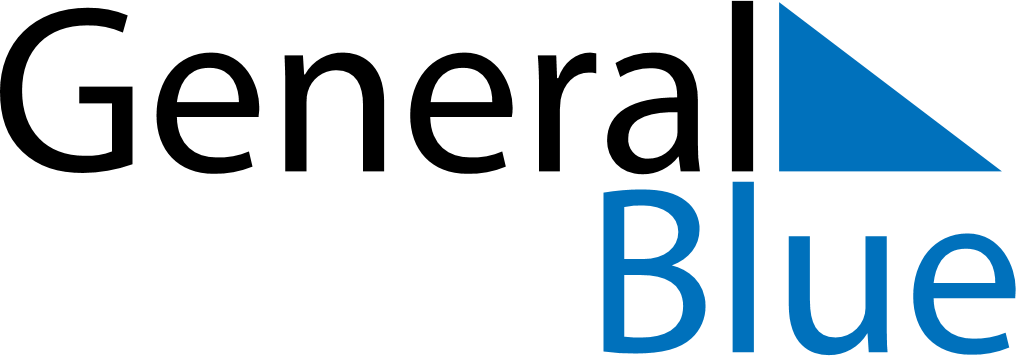 January 2024January 2024January 2024January 2024January 2024January 2024Domartang, Tibet, ChinaDomartang, Tibet, ChinaDomartang, Tibet, ChinaDomartang, Tibet, ChinaDomartang, Tibet, ChinaDomartang, Tibet, ChinaSunday Monday Tuesday Wednesday Thursday Friday Saturday 1 2 3 4 5 6 Sunrise: 8:39 AM Sunset: 6:49 PM Daylight: 10 hours and 10 minutes. Sunrise: 8:39 AM Sunset: 6:50 PM Daylight: 10 hours and 10 minutes. Sunrise: 8:39 AM Sunset: 6:50 PM Daylight: 10 hours and 11 minutes. Sunrise: 8:39 AM Sunset: 6:51 PM Daylight: 10 hours and 11 minutes. Sunrise: 8:39 AM Sunset: 6:52 PM Daylight: 10 hours and 12 minutes. Sunrise: 8:40 AM Sunset: 6:53 PM Daylight: 10 hours and 13 minutes. 7 8 9 10 11 12 13 Sunrise: 8:40 AM Sunset: 6:54 PM Daylight: 10 hours and 13 minutes. Sunrise: 8:40 AM Sunset: 6:54 PM Daylight: 10 hours and 14 minutes. Sunrise: 8:40 AM Sunset: 6:55 PM Daylight: 10 hours and 15 minutes. Sunrise: 8:40 AM Sunset: 6:56 PM Daylight: 10 hours and 16 minutes. Sunrise: 8:40 AM Sunset: 6:57 PM Daylight: 10 hours and 16 minutes. Sunrise: 8:40 AM Sunset: 6:58 PM Daylight: 10 hours and 17 minutes. Sunrise: 8:40 AM Sunset: 6:58 PM Daylight: 10 hours and 18 minutes. 14 15 16 17 18 19 20 Sunrise: 8:40 AM Sunset: 6:59 PM Daylight: 10 hours and 19 minutes. Sunrise: 8:39 AM Sunset: 7:00 PM Daylight: 10 hours and 20 minutes. Sunrise: 8:39 AM Sunset: 7:01 PM Daylight: 10 hours and 21 minutes. Sunrise: 8:39 AM Sunset: 7:02 PM Daylight: 10 hours and 22 minutes. Sunrise: 8:39 AM Sunset: 7:03 PM Daylight: 10 hours and 23 minutes. Sunrise: 8:39 AM Sunset: 7:04 PM Daylight: 10 hours and 24 minutes. Sunrise: 8:38 AM Sunset: 7:05 PM Daylight: 10 hours and 26 minutes. 21 22 23 24 25 26 27 Sunrise: 8:38 AM Sunset: 7:05 PM Daylight: 10 hours and 27 minutes. Sunrise: 8:38 AM Sunset: 7:06 PM Daylight: 10 hours and 28 minutes. Sunrise: 8:37 AM Sunset: 7:07 PM Daylight: 10 hours and 29 minutes. Sunrise: 8:37 AM Sunset: 7:08 PM Daylight: 10 hours and 31 minutes. Sunrise: 8:37 AM Sunset: 7:09 PM Daylight: 10 hours and 32 minutes. Sunrise: 8:36 AM Sunset: 7:10 PM Daylight: 10 hours and 33 minutes. Sunrise: 8:36 AM Sunset: 7:11 PM Daylight: 10 hours and 35 minutes. 28 29 30 31 Sunrise: 8:35 AM Sunset: 7:12 PM Daylight: 10 hours and 36 minutes. Sunrise: 8:35 AM Sunset: 7:13 PM Daylight: 10 hours and 37 minutes. Sunrise: 8:34 AM Sunset: 7:13 PM Daylight: 10 hours and 39 minutes. Sunrise: 8:34 AM Sunset: 7:14 PM Daylight: 10 hours and 40 minutes. 